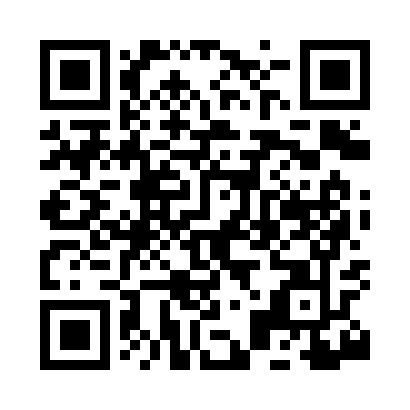 Prayer times for Tenney, Minnesota, USAMon 1 Jul 2024 - Wed 31 Jul 2024High Latitude Method: Angle Based RulePrayer Calculation Method: Islamic Society of North AmericaAsar Calculation Method: ShafiPrayer times provided by https://www.salahtimes.comDateDayFajrSunriseDhuhrAsrMaghribIsha1Mon3:385:391:305:419:2011:212Tue3:395:401:305:419:2011:203Wed3:405:401:305:419:2011:194Thu3:425:411:305:419:1911:195Fri3:435:421:315:419:1911:186Sat3:445:431:315:419:1911:177Sun3:455:431:315:419:1811:168Mon3:465:441:315:419:1811:159Tue3:485:451:315:419:1711:1410Wed3:495:461:315:419:1711:1311Thu3:515:471:315:419:1611:1212Fri3:525:481:325:419:1511:1013Sat3:545:481:325:409:1511:0914Sun3:555:491:325:409:1411:0815Mon3:575:501:325:409:1311:0616Tue3:585:511:325:409:1211:0517Wed4:005:521:325:409:1111:0318Thu4:025:531:325:399:1011:0219Fri4:035:541:325:399:1011:0020Sat4:055:551:325:399:0910:5921Sun4:075:561:325:399:0810:5722Mon4:085:581:325:389:0710:5523Tue4:105:591:325:389:0610:5424Wed4:126:001:325:389:0410:5225Thu4:146:011:325:379:0310:5026Fri4:156:021:325:379:0210:4827Sat4:176:031:325:369:0110:4628Sun4:196:041:325:369:0010:4529Mon4:216:051:325:368:5910:4330Tue4:236:071:325:358:5710:4131Wed4:246:081:325:358:5610:39